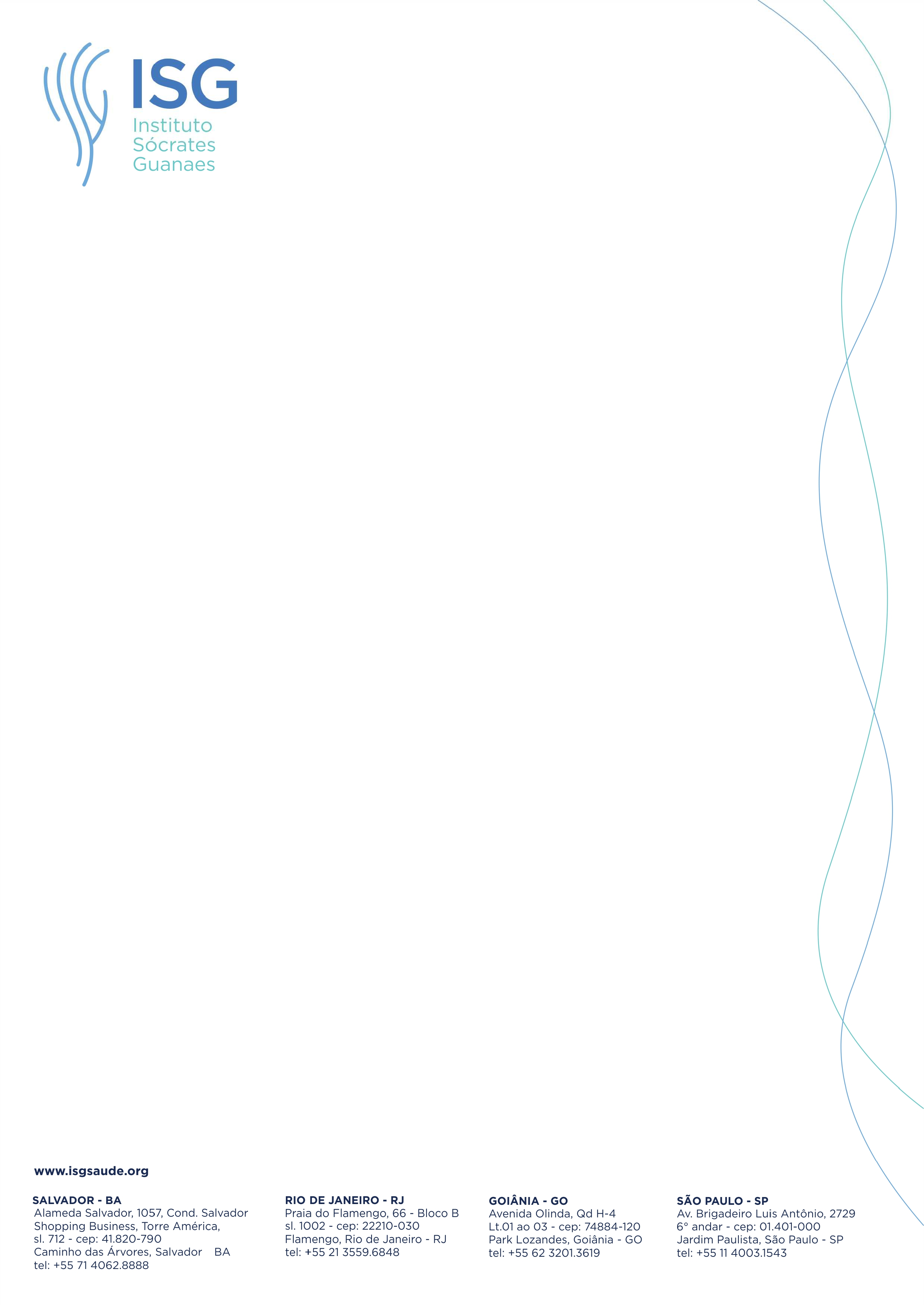 Membros do Conselho de Administração e do Conselho Fiscal Competência 2019Conselho de AdministraçãoConselho FiscalNenhum Conselheiro recebe remuneração por fazer parte dos Conselhos do Instituto. Os membros do Conselho de Administração não possuem suplentes.* Conforme Estatuto Social do ISG.** Conforme Estatuto Social do ISG.São Paulo, 10 de novembro de 2021.Terêncio Sant’Ana CostaDiretor FinanceiroInstituto Sócrates Guanaes - ISGNome Completo dos MembrosMandatoEleito por/pela*Ana Helena Teixeira Patrus de Souza08.09.2016 a 19.07.2019AGEBruno de Melo Bomeny30.11.2018 a 19.07.2019AGEGuilherme Marback Neto30.11.2018 a 19.07.2019AGEIvanildo dos Santos Lourenço30.11.2018 a 19.07.2019AGELuciana de Montigny20.07.2015 a 19.07.2019AGERégia Celli Patriota de Sica30.11.2018 a 19.07.2019AGEReginaldo Farasco Perna20.07.2015 A 19.07.2019AGEHeitor de Araújo Góes Reis24.07.2015 a 23.07.2019CONADLuiz Roberto Londres25.02.2016 a 24.02.2020CONADMarcos Freitas Knibel24.07.2015 a 23.07.2019CONADMário Sérgio Maia Guanais05.03.2018 a 23.07.2019CONADRenato Pacheco Silva Bacellar Neto24.07.2015 A 23.07.2019CONADÂngela Tamiko Sato Tahara17.10.2018 a 16.10.2022EMPREGADOS ISGMônica Marques Pedreiras Gallas24.11.2017 A 20.07.2019EMPREGADOS ISGNome Completo dos MembrosMandatoEleito por **José Cezar Macedo Cavalcante02.04.2016 a 01.04.2019AGEMarley Queiroz de Andrade02.04.2016 a 01.04.2019AGEAntônio de Carvalho Ribeiro02.04.2016 a 01.04.2019AGESuplentesAna Cristina Barbosa Pontes02.04.2016 a 01.04.2019AGEClovis Augusto da Costa Gouveia02.04.2016 a 01.04.2019AGEJosé Renato Mendonça02.04.2016 a 01.04.2019AGE